Министерство здравоохранения Республики Беларусь Государственное учреждение «Мостовский районный центр гигиены и эпидемиологии»ЗДОРОВЬЕ НАСЕЛЕНИЯ И ОКРУЖАЮЩАЯ СРЕДА МОСТОВСКОГО РАЙОНА:достижениеЦелей устойчивого развития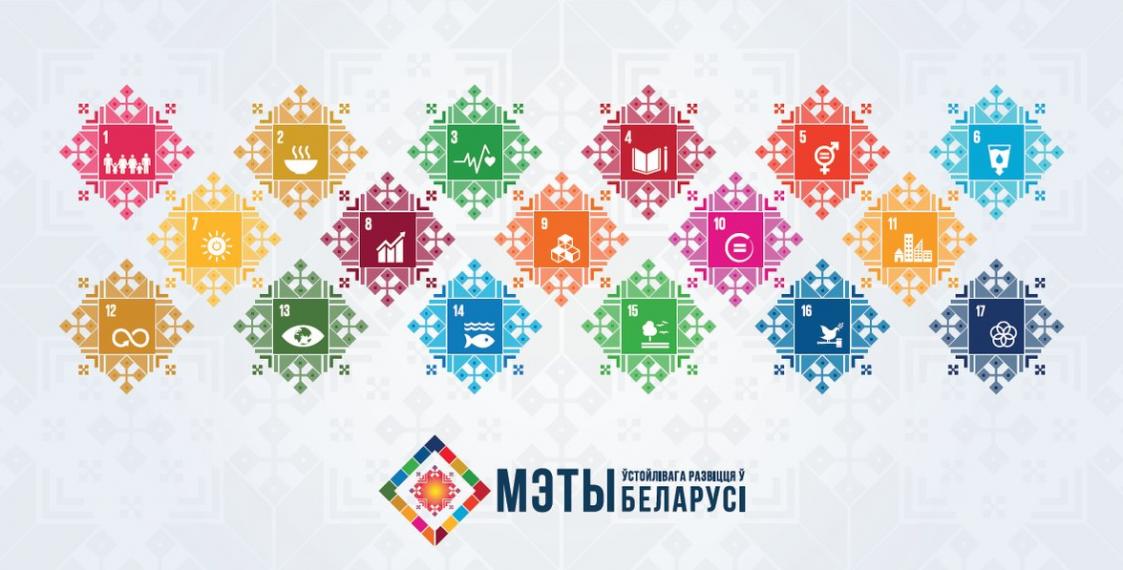 Мосты, 2021СОДЕРЖАНИЕРАЗДЕЛ 1 – ВВЕДЕНИЕ1. Реализация государственной политики по укреплению здоровья населения в Мостовском районеРеализация государственной политики в Мостовском районе по укреплению здоровья, профилактики болезней и формированию среди населения здорового образа жизни (далее – ФЗОЖ)  в 2020 году обеспечивалось проведением мероприятий по следующим направлениям: минимизация неблагоприятного влияния на здоровье людей факторов среды обитания;снижение уровня массовых неинфекционных болезней;предупреждение инфекционной, паразитарной и профессиональной заболеваемости;уменьшение распространенности поведенческих рисков среди населения. поддержание санитарно-эпидемиологического благополучия населения и санитарного состояния территории;мониторинг достижения на территории района целевых показателей Государственной программы «Здоровье народа и демографическая безопасность в Республике Беларусь» на 2016-2020 годы.мониторинг достижения и реализация целевых показателей Плана дополнительных мероприятий по обеспечению достижения в Мостовском районе глобальной цели Объединенной программы ООН по ВИЧ/СПИДу (ЮНЭЙДС) «90-90-90» на 2018-2020 годы. В государственном учреждении «Мостовский районный центр гигиены и эпидемиологии» на контроле для исполнения в рамках компетенции находились нормативные правовые акты и организационно-распорядительные документы Министерства здравоохранения Республики Беларусь, главного управления по здравоохранению Гродненского областного исполнительного комитета.2. Выполнение целевых показателей государственной программы и реализация приоритетных направленийВ 2016 году принята Государственная программа «Здоровье народа и демографическая безопасность Республики Беларусь» на 2016-2020 годы, целью реализации мероприятий программы является совершенствование системы охраны материнства и детства, укрепление института семьи, сокращение уровня смертности населения, прежде всего в трудоспособном возрасте, улучшение показателей здоровья населения путем формирования самосохранительного поведения, снижения распространения негативных явлений пьянства и алкоголизма, ВИЧ инфекции, туберкулеза, развития миграционных процессов.Для сохранения санитарно-эпидемиологического благополучия населения на основании данных социально-гигиенического мониторинга (далее – СГМ) по итогам 2019 года были определены следующие приоритетные для Мостовского района задачи на 2020 год:не допустить снижения уровня охвата населения профилактическими прививками;снизить долю рабочих мест, не отвечающих гигиеническим нормативам, не допустить случаев профессиональной заболеваемости; снизить удельный вес проб пищевых продуктов, не отвечающих гигиеническим нормативам, сохранив статус Мостовского района как территории, где не регистрируются случаи пищевых отравлений;уменьшить по сравнению с 2019 годом  удельный вес проб воды из коммунальных и ведомственных водопроводов, не отвечающих требованиям гигиенических нормативов.Достижение целевых показателей по итогам 2020 года:остался на прежнем уровне удельный вес рабочих мест (из числа лабораторно обследованных), не отвечающих гигиеническим нормативам по загазованности 0%, запыленности 0%; на протяжении последних 15 лет случаи пищевых отравлений и инфекционных заболеваний, связанных с объектами пищевой промышленности и общественного питания, не зарегистрированы;в результате скоординированных действий районного исполнительного комитета, Мостовского районного ЦГЭ и районной инспекции природных ресурсов и охраны окружающей среды объем валового выброса загрязняющих веществ в атмосферу от предприятий уменьшился по сравнению с 2019 годом на 0,311 тыс. тонн;удельный вес проб воды из коммунальных водопроводов, не отвечающих требованиям гигиенических нормативов по микробиологическим параметрам, по сравнению с 2019 годом снизился более чем в 2 раза.Решение поставленных задач, проведение комплекса профилактических и противоэпидемических мероприятий позволили сохранить в Мостовском районе стабильную и управляемую ситуацию по инфекционным и паразитарным болезням, обеспечить санитарную охрану территории.3. Достижение целей устойчивого развитияВ 2015 году Генеральная Ассамблея ООН при рассмотрении «Повестки дня в области устойчивого развития на период до 2030 года» утвердила Цели устойчивого развития (далее – ЦУР).В рамках ведущейся в Беларуси работы по достижению ЦУР был принят ряд государственных программных документов, выстроена архитектура управления достижением ЦУР.Цели устойчивого развития – это 17 целей и 169 задач, которые все государства-члены ООН (193) согласились достичь к 2030 году. Здоровье занимает центральное место и представлено в ЦУР 3 «Обеспечение здорового образа жизни и содействие благополучию для всех в любом возрасте». В то же время 13 других целей охватывают проблемы, которые включают широкий спектр деятельности ВОЗ. Так почти все 16 целей напрямую связаны со здоровьем или влияют на политику здравоохранения. Цель 1. Повсеместная ликвидация нищеты во всех ее формах. Цель 2. Ликвидация голода, обеспечение продовольственной безопасности и улучшение питания и содействие устойчивому развитию сельского хозяйства. Цель 3. Обеспечение здорового образа жизни и содействие благополучию для всех в любом возрасте. Цель 4. Обеспечение всеохватного и справедливого качественного образования и поощрение возможности обучения на протяжении всей жизни для всех. Цель 5. Обеспечение гендерного равенства и расширение прав и возможностей для всех женщин и девочек. Цель 6. Обеспечение наличия и рационального использования водных ресурсов и санитарии для всех. Цель 7. Обеспечение всеобщего доступа к недорогим, надежным, устойчивым и современным источникам энергии для всех. Цель 8. Содействие поступательному, всеохватному и устойчивому экономическому росту, полной и производительной занятости и достойной работе для всех. Цель 9. Создание стойкой инфраструктуры, содействие всеохватной и устойчивой индустриализации и инновациям. Цель 10. Сокращение неравенства внутри стран и между ними. Цель 11. Обеспечение открытости, безопасности, жизнестойкости и экологической устойчивости городов и населенных пунктов. Цель 12. Обеспечение перехода к рациональным моделям потребления и производства. Цель 13. Принятие срочных мер по борьбе с изменениями климата и его последствиями Цель 14. Сохранение и рациональное использование океанов, морей и морских ресурсов в интересах устойчивого развития Цель 15. Защита и восстановление экосистем суши и содействие их рациональному использованию, рациональное лесопользование, борьба с опустыниванием, прекращение и обращение вспять процесса деградации земель и прекращение процесса утраты биоразнообразия Цель 16. Содействие построению миролюбивого и открытого общества в интересах устойчивого развития, обеспечение доступа к правосудию для всех и создание эффективных, подотчетных и основанных на широком участии учреждений на всех уровнях Цель 17. Укрепление средств осуществления и активизация работы в рамках Глобального партнерства в интересах устойчивого развития.Для достижения целей в области устойчивого развития необходимы совместные усилия правительств, частного сектора, гражданского общества и жителей земли. Беларусь уже предприняла ряд важных шагов для реализации повестки на национальном уровне. Правительством Республики Беларусь утверждена Национальная стратегия устойчивого социально-экономического развития, определившая основные ориентиры, которые предполагается достичь к 2030 году.Цели устойчивого развития отражены в «Национальной стратегии устойчивого социально-экономического развития Республики Беларусь до 2030 года», одобренной Президиумом Совета Министров Республики Беларусь (протокол заседания №10 от 2 мая 2017 года).Санитарно-эпидемиологической службе для организации реализации ЦУР в области профилактики болезней и формированию здорового образа жизни делегирован мониторинг 11 индикаторов, определенных на национальном уровне:показатель 3.3.1 «Число новых заражений ВИЧ на 1000 неинфицированных в разбивке по полу и возрасту»; показатель 3.3.3 «Заболеваемость малярией на 1000 человек»; показатель 3.3.4 «Заболеваемость гепатитом В на 100 000 человек»; показатель 3.b.1 «Доля целевой группы населения, охваченной иммунизацией всеми вакцинами, включенными в национальные программы»;показатель 3.d.1 «Способность соблюдать Международные медико-санитарные правила и готовность к чрезвычайным ситуациям в области общественного здравоохранения»;показатель 3.9.1 «Смертность от загрязнения воздуха в жилых помещениях и атмосферного воздуха»;показатель 3.9.2 «Смертность от отсутствия безопасной воды, безопасной санитарии и гигиены (от отсутствия безопасных услуг в области водоснабжения, санитарии и гигиены (ВССГ) для всех)»;показатель 6.b.1 «Доля местных административных единиц, в которых действуют правила и процедуры участия граждан в управлении водными ресурсами»;показатель 7.1.2 «Доступ к чистым источникам энергии и технологиям в быту»;показатель 11.6.2 «Среднегодовой уровень содержания мелких твердых частиц (класса РМ) в атмосфере отдельных городов (в пересчете на численность населения)»;показатель 11.7.1 «Средняя доля городской территории, относящейся к общественным местам, с доступность по полу, возрасту и инвалидности».Модель достижения устойчивого развития по вопросам здоровья населения определяет следующие направления деятельности:достижение медико-демографической устойчивости;реализация на территории государственной политики по оздоровлению среды обитания, профилактике болезней и формированию у населения здорового образа жизни;обеспечение устойчивости функционирования сектора здравоохранения.Для реализации данной модели инвестиции в медицинскую профилактику и снижение поведенческих и биологических факторов рисков здоровью становятся важной частью эффективной социальной политики государства. В 2020 году работа в Мостовском районе по достижению устойчивого развития в области улучшения здоровья, качества среды обитания, профилактики болезней и формирования здорового образа жизни среди населения оценивалась в рамках мониторинга показателей и индикаторов Целей устойчивого развития. Достижение Целей устойчивого развития в области здоровья определяется как ответственная задача не столько медиков, сколько органов государственного управления и всех субъектов социально-экономической деятельности административных территорий. Необходимость такого взаимодействия очевидна, поскольку реализация Целей устойчивого развития может быть обеспечена только при сотрудничестве всех партнеров в государственной, экономической, социальной и природоохранной сферах. РАЗДЕЛ 2КРАТКАЯ СОЦИАЛЬНО-ГИГИЕНИЧЕСКАЯ ХАРАКТЕРИСТИКА ТЕРРИТОРИИ4. краткая социально-гигиеническая характеристика района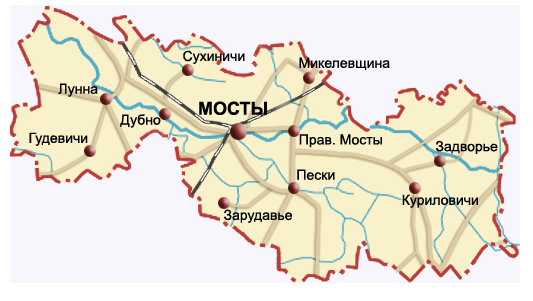 Мостовский район расположен в западной части Гродненской области в границах Неманской низменности и занимает площадь 1,4 тыс. кв.км. Граничит с Зельвенским, Волковысским, Гродненским, Дятловским, Щучинским, Берестовицким районами. Образован 15 января 1940 года. Район включает 6 сельсоветов, 154 населенных пункта, в которых проживает 27554  человека на 01.01.2021 года. Протекают реки Неман с притоками Щара, Зельвянка, Рось, Ельня. Под лесом находится 33% территории, цельные массивы леса сохранились вдоль реки Неман (часть Неманских лесов и Липичанской пущи). Полезные ископаемые: мел, глины и суглинки, торф, песчано-гравийный материал. На территории района проходят железнодорожные линии Лида-Мосты-Волковыск и Гродно-Мосты, автодороги Щучин-Мосты-Волковыск, Мосты-Слоним, Мосты-Гродно. Центр района - г.Мосты.РАЗДЕЛ 3Состояние здоровья населения и риски5. Состояние популяционного здоровья:Одной из важнейших характеристик популяционного здоровья, является заболеваемость. В Мостовском районе, как и в целом в Гродненской области, неинфекционные заболевания остаются основной причиной заболеваемости, инвалидности и преждевременной смертности населения. По данным обращаемости населения в организации здравоохранения Мостовского района в 2020 году было зарегистрировано 38847 случаев (142343,6 на 100000 нас.) заболеваний населения острыми и хроническими болезнями, из которых 21344 (78208,9 на 100000 нас.) – с впервые установленным диагнозом. Общая и первичная заболеваемость за 2020 год выросла в 1,17 и в 1,314 раза соответственно.Таблица 3. Показатели общей и первичной заболеваемости населения Мостовского района за 2011-2020 годы.Показатели общей заболеваемости взрослого населения с 18 лет (взрослого населения) в сравнении с 2019 годом вырос в 1,3 раза и составил 142756,1. Показатели первичной заболеваемости взрослого населения с 18 лет (взрослого населения) в сравнении с 2019 годом вырос в 1,48 раза и составил 142756,1.Таблица 4. Показатели общей и первичной заболеваемости взрослого населения Мостовского района за 2011-2020 годы.Основной вклад в структуру общей заболеваемости взрослого населения в 2020 году внесли болезни системы кровообращения (21,0%), дыхания (15,8%), органов пищеварения (4,8%), психические расстройства (5,2%), и некоторые инфекционные и паразитарные болезни (16,6%). (рис. 1)Рисунок 1. Структура общей заболеваемости населения в возрасте 18 лет и старше Мостовского района в 2020 году.В структуре первичной заболеваемости первые места занимают болезни органов дыхания (28,3%), травмы и отравления (9,7%), болезни костно-мышечной системы(5,8%), болезни системы кровообращения(4,4%), и некоторые инфекционные и паразитарные болезни (32,2%) (рис. 2)Рисунок 2. Структура первичной заболеваемости населения в возрасте 18 лет и старше Мостовского района в 2020 году.Стойкая утрата трудоспособности населения Мостовского района.В 2020 году показатель инвалидности составил 60,7  на 10000 населения, а показатель инвалидности у трудоспособного населения в 2020 году (показатель стойкой утраты трудоспособности населения) составил 49,1 на 10 000 населения С 2016 года отмечается снижение случаев инвалидности среди трудоспособного населения. (рис. 3)Рисунок 3. Динамика инвалидности всего населения и трудоспособного населения Мостовского района за 2011 –2020 гг.6. Качество среды обитания по гигиеническим параметрам безопасности для здоровья населенияУсловия труда работающего населения. На объектах сельского хозяйства, промпредприятиях, организациях Мостовского района в 2020 году трудилось 10446 человек, в том числе 5185 женщин (2019г. – 10664/5185), т.е по сравнению с  2019 годом численность работающих уменьшилась на 2,1% при сохранении численности работающих женщин. В 2020 году в контакте с вредными и опасными производственными факторами было занято 4083 человека, в т.ч.1181 женщина (2019г. –4183/1181). Таким образом, имеет место уменьшение общей  численности работающих в контакте с вредными и опасными производственными факторами и сохранение численности женщин, работающих в данных условиях. В целом за прошедшие 5 лет с 2016 по 2020 годы регистрируется умеренная тенденция на  снижение удельного веса работающих женщин, (тренд - 3,4 %). При этом,  удельный вес  работающих, в том числе женщин,  контактирующих в процессе трудовой деятельности с  вредными и опасными производственными факторами за анализируемый период  практически не изменяется, на что указывает статистический показатель:  тренд составляет соответственно - 0,3 % и +0,5 % (таблица 8 ).Таблица 5. Численность  работающих  в контакте  с  вредными и опасными производственными факторами в Мостовском районеза период 2016-2020 годы В 2020 году численность работающих  в условиях, не отвечающих требованиям санитарного законодательства,  по сравнению с 2019 годом не изменилась и составила 851 человек, в т.ч. 298 женщин (2019г.- 851/298).За период с 2016 по 2020 год возрос  с 32.4 % (2016 год) до 35 % (2020 год)  удельный вес женского труда в производственной деятельности в условиях, не отвечающих требованиям санитарного законодательства,  при  в целом умеренной тенденция на снижение удельного веса работающих в данных условиях, в том числе женщин (таблица 9).Таблица 6. Численность  работающих  в условиях, не соответствующих требованиям санитарного законодательства, в Мостовском районеза период 2016-2020 годы Для оценки качества производственной среды в  2020 годув рамках госсаннадзорана проведены лабораторные исследования и измерения на 80 рабочих местах,  из них не соответствие гигиеническим нормативам отмечено на 11 р.м. (13,8 %) - по шуму и микроклимату. При этом,  не выявлено фактов не соответствия требованиям гигиенических нормативов  по параметрам загазованности, запылённости, вибрации и уровням освещённости.  За период 2016 – 2020 годы  наблюдается выраженная динамика роста не соответствующих требованиям ТНПА параметров микроклимата, освещённости и выраженное снижение показателей загазованности и запылённости. Рост не соответствующих требованиям ТНПА результатов исследований шума – умеренный.(таблица 10).  Таблица 7. Качество производственной среды рабочих мест по гигиеническим параметрам на предприятиях Мостовского района за период 2016-2020 годыПродукты питания. 	Анализ результатов показывает, что удельный вес не отвечающих гигиеническим нормативам проб пищевых продуктов, производимых и реализуемых на территории Мостовского района, по микробиологическим показателям составил в 2020 году 7,75% (в 2018 – 2,6%).Нестандартных проб по санитарно-химическим показателям за 2020 год не выявлено (28 проб отобрано всего), по микробиологическим показателям были выявлены 10 нестандартных проб (129 проб отобрано всего)Питьевая водаОсновным показателем  надежности и безопасности водоснабжения является качество питьевой воды. В 2020 году2,33% (1 проба)  проб воды из ведомственных водопроводов и 1,08%(2 пробы) из коммунальных по микробиологическим показателям не отвечали требованиям СанПиН. При лабораторном исследовании воды шахтных колодцев 57,5% проб по санитарно-химическим (по завышенному  содержанию нитратов) не отвечали требованиям ТНПА.Основными проблемами качества водопроводной воды в Мостовском районе является периодически регистрируемые случаи сверхнормативного уровня микробного загрязнения  и высокий уровень содержания железа, а так же высокие уровни содержания нитратов в воде шахтных колодцев.Таблица 8. Качество питьевой воды в Мостовском районе в 2015-2020 годах.Атмосферный воздухОбъем валового выброса загрязняющих веществ в атмосферу от предприятий в 2020 уменьшился по сравнению с 2019 годом на 0,32 тыс. тонн. Превышений ПДК вредных веществ в атмосферном воздухе на селитебной территории и на границе СЗЗ по данным ведомственного лабораторного контроля  ОАО «Мостовдрев»  в  2020г. не  зарегистрировано.ПочваВ Мостовском районе  оценка степени загрязнения почв проводится на основании лабораторных исследований проб, отбираемых в жилом секторе в зонах влияния промпредприятий, полигонов твердых коммунальных отходов, транспортных магистралей, а также в местах выращивания сельскохозяйственной продукции. В 2020 году в Мостовском районе исследовано по химическим показателям 1 проба почвы, (в 2019 году – 1), все соответствовали гигиеническим нормативам.На наличие гельминтов исследовано 15 проб, все соответствовали гигиеническим нормативам.7. Социально-экономическая индикация качества среды жизнедеятельности для улучшения здоровья населенияБлагоустройство жилищного фонда в Мостовском районе (водопроводом, канализацией, центральным отоплением, горячим водоснабжением) в сравнении с среднеобластными показателями на 15-20% ниже чем в среднем по Гродненской области.Удельный вес обеспеченности жилищ водопроводом в Мостовском  районе (57,2%) остается в целом ниже, чем по Гродненской области (73,5%) и в городе Мосты этот показатель составляет 74,3%, тогда как в сельской местности  43,4%. При этом надо отметить более высокий уровень в Мостовском районе обеспеченности водопроводом домов в сельской местности, чем в целом по области (40,3%).Удельный вес домашних хозяйств, проживающих в квартирах (домах), оборудованных газом в районе 90,2%, так же следует отметить более высокий уровень обеспеченности газом жилья в городе (95,9%), чем в городах в целом по Гродненской области (89,8%).Гендерная среда на территории района в Мостовском районе характеризуется преобладанием женщин 14988 человек, мужчин 12524 человек.Трудовые ресурсы в Мостовском районе  на протяжении последних трех лет имели тенденцию к ухудшению, количество лиц трудоспособного возраста уменьшилось и снизилось в 2019 году до 14064 человек. В 2020 году количество увеличилось до 14114. В тоже время, необходимо отметить, что для Мостовского района по состоянию на 01.01.2020 года характерно в указанной возрастной группе меньшее количество трудоспособной части женского населении, по сравнению с мужским  (6405 и 7709 человек соответственно).РАЗДЕЛ 4Гигиенические аспекты обеспечения устойчивого развития территории, прогнозы8 Гигиена воспитания и обучения детей и подростковНа территории Мостовского района в 2020 году функционировало 14 учреждений, обеспечивающих получение среднего образования, из них 5 имеют статус «школа-сад», 1 гимназия, 8 общеобразовательных учреждений.При осуществлении государственного санитарного надзора за учреждениями образования Мостовским районным ЦГЭ проводится анализ состояния здоровья детского населения, изучаются факторы окружающей среды, влияющие на него, проводится оценка эффективности проводимых профилактических мероприятий.В 2020 году в районе проживает 4754( 3229 детей 6-17 лет) детей и подростков, медицинскому осмотру подлежало 4754 детей, осмотрено 100% подлежащих осмотру. По результатам медицинских осмотров дети школьного возраста были распределены по группам здоровья следующим образом:1 группа здоровья- 1221 ребенка (37,8%)2 группа здоровья-  1730 ребенка (53,6%)3 группа здоровья- 205 ребенка (6,3%)4 группа здоровья- 73 ребенка (2,3%)При осмотрах детей школьного возраста (6-17 лет) у 261 (80,2 на 1000 осмотренных) выявлены понижение остроты зрения, в том числе у 45 (13,9 на 1000 осмотренных) выявлено впервые, с понижением остроты слуха выявлено 1 (0,3 на 1000 осмотренных) детей  школьного возраста, впервые выявленных не было, с дефектом речи выявлено у 6 (1,8 на 1000 осмотренных) детей, со сколиозом 54 (16,7 на 1000 осмотренных), в том числе впервые –20 (6,2 на 1000).	В 2020 году в 17 учреждениях образования проводились замеры уровней искусственной освещенности и параметров микроклимата. В 2изобследованных учреждениях уровни искусственной освещенности не отвечали требованиям, параметры микроклимата отвечают требованиям ТНПА.	В учреждениях общего среднего образования в 2020 был проведен капитальный ремонт учебных кабинетов, по одному кабинету в ГУО «Средняя школа №3 г. Мосты», «Средняя школа №5 г.Мосты», «Куриловичский УПК детский сад-средняя школа». Проведен ремонт помещений 1-го класса в ГУО «Гудевичский детский сад». Приобретено 9 конторок в ГУО «Гимназия №1 г.Мосты», «Средняя школа №3 г.Мосты», 7 конторок в ГУО «Дубненская средняя школа», 2 конторки в ГУО «Средняя школа №2 г.Мосты», 5 конторок в ГУО «Озерковская средняя школа».	С целью обеспечения безопасного  и качественного питания воспитанников и учащихся Мостовского района на пищеблоках учреждений образования проводится работа по замене холодильного и технологического оборудования. Приобретено 2 единицы холодильного оборудования в ГУО «Куриловичский УПК детский сад-средняя школа» и ГУО «Луненская средняя школа имени Героя Советского Союза Ивана Шеремета». В ГУО «Луненскийдетский сад» на пищеблоке проведена замена деформированных разделочных столов, в ГУО «Гудевичский детский сад» заменен разделочный стол в мясорыбном цехе. Осуществляются прямые поставки продовольственного сырья и пищевых продуктов транспортом заводов-изготовителей в учреждения образования. Все многокомплектные учреждения общего среднего образования обеспечены мармитами для подогрева блюд на линиях раздачи. В 2020 году продолжалась поэтапная замена алюминиевой кухонной посуды на посуду из нержавеющей стали. Программа мероприятий пропроведению капитальных, текущих ремонтов пищеблоков учреждений образования, переоснащению их необходимым технологическим и холодильным оборудованием на 2018-2020 годы в 2020 году выполнена на 98%.Горячим питанием охвачено 98,8% учащихся, в том числе 100% учащихся сельской местности и 99,4% учащихся городских учреждений образования. Учащиеся групп продленного дня получают 3-х разовое питание. Воспитанники дошкольных учреждений образования в зависимости от длительности пребывания в учреждении получают 3-4-х разовое питание, для воспитанников санаторных групп организовано 5-ти разовое питание. В учреждениях образования организовано диетическое питание.9. Гигиена производственной среды.В 2020 году государственный санитарный надзор за состоянием условий труда работающих в Мостовском районе осуществлялся на 39 объектах (промышленность, строительство, сельское хозяйство). В течение 2020г. улучшены  и приведены в соответствие с ГН  условия труда  на 41 рабочих местах  для  63 работающих,  в т.ч.11 женщин:ОАО «Мостовдрев» - проведена реконструкция прессового отделения главного корпуса фанерного цеха (заменены существующие пресса в количестве 4 шт. на новую 34-х пролетную линию прессования производительностью 40 тыс.м.куб.) сокращено количество рабочих мест с вредными условиях труда. Продолжаются работы по реконструкции лесопильно- деревообрабатывающего цеха.ДРСУ - 208 - в помещении общего ремонта мастерской по ремонту дорожной техники завершена замена оконных блоков (установлены стеклопакеты); в мастерской по ремонту автомобилей  замены лампы в системе искусственного освещения; оборудована на предприятии комната для сушки специальной одежды и обуви работников; ведется ремонт в помещении мойки техники. ГП «Мостовская сельхозтехника»- проведена реконструкция системы искусственного освещения в цехе нестандартного оборудования  СООО «Байдимэкс» - проведена замена оконных блоков в  административных помещениях и цехе сборки. ЧПТУП «Палетэкс» - завершено строительство нового деревообрабатывающего цеха. В течение 2020г. остаются не решенными вопросы по проведению своевременных ремонтов и поддержание в исправном состоянии поверхностей стен, потолков в производственных и санитарно – бытовых помещениях в ремонтных мастерских ОАО «Мостовчанка»  (РММ аг.Зарудавье, РММ   аг.Микелевщина, г.Мосты), КСУП «Озеранский»  (РММ аг.Милевичи, РММ аг.Куриловичи, РММ аг.Голубы). Не устранены дефекты на поверхностях стен, потолков в производственных помещениях ОАО «Мотекс», ЧТУП «Палетекс», ГП «Мостовская сельхозтехника. Не организована централизованная стирка специальной одежды механизаторов в  ОАО «Мостовчанка», КСУП «Озеранский».   Не  обеспечена работа санитарно – бытовых помещений в РММ аг.Милевичи КСУП «Озеранский».В течение года проводился анализ полноты прохождения периодических медицинских осмотров работающими, подлежащими периодическим медицинским осмотрам в порядке, установленном законодательством  РБ.   В 2020г. по предприятиям, находящимся на надзоре гигиены труда подлежало периодическим медицинским осмотрам 2256 человек, процент осмотра  95,4%. Не обследованы в полном объеме работающие КСУП «Озеранский», одной из причин не обеспечения 100% явки на медосмотр подлежащих контингентов явилось временное приостановление работы комиссии  Мостовской ЦРБ по проведению обязательных медосмотров  в связи с  COVID-19. Специалистами Мостовского районного ЦГЭ проведены мероприятия технического  (технологического)  характера в отношении КСУП «Озеранский» по оценке проведения обязательных медосмотров. 	По результатам надзорных мероприятий руководителю предприятия направлено предписание на обеспечение 100% охвата медицинскими осмотрами подлежащих  контингентов, предписание исполнено.Случаи профессиональной заболеваемости  среди работающих района в 2020г. не зарегистрировались.10. Гигиена питания и потребления населенияВлияние пищевого фактора на вопросы сохранения здоровья и продолжительности жизни человека является одной из самых важных проблем, как в социально-экономическом, так и в медицинском аспектах.В Мостовском районе проводится выработка хлебобулочных изделий, обогащённых добавкой йодоказеина для профилактики заболеваний щитовидной железы, задержки психического развития, нарушения обмена веществ, связанных с дефицитом йода. По улучшению санитарно-технического состояния предприятий торговли, общественного питания, пищевой промышленности в  2020г проведены следующие мероприятия:  текущий ремонт в предприятиях торговли: ТПС Микелевщина Мостовский филиала Гродненского ОПО, в предприятиях общепита: кафе «Еда и кофе» Мостовский филиала Гродненского ОПО,  кафе «Пралеска» ЗАО «Гудевичи»,  столовая аг Б.Озерки КСУП «Озеранский», столовая д.Б.Рогозница КСУП «Имени Адама Мицкевича», столовая д. Черлена Ф-л «Дубно» ОАО «Агрокомбинат «Скидельский», столовая д. Глядовичи ОАО «Черлена», в предприятиях пищевой промышленности: мясной цех,   цех изготовления кваса, рыбный цех, цех хлебопечения Мостовский филиал Гродненского ОПО, ОАО «Рогозницкий крахмальный завод», МТФ д. Заполье ф-л Дубно ОАО «Агрокомбинат Скидельский»; МТК «Лунно», МТК Стрельцы ОАО «Черлена», МТК «Молочный Двор», МТФ «Лятки», МТФ «Поплово» ЗАО «Гудевичи», МТК «БольшаяРогозница» КСУП «имени Адама Мицкевича», МТК «Куриловичи» КСУП «Озеранский».Ведущим фактором в возникновении острых кишечных инфекционных заболеваний и бактериальных пищевых отравлений является загрязнение продовольственного сырья и пищевых продуктов микроорганизмами на этапах их производства, хранения, транспортировки и реализации. Учитывая эпидемиологическую значимость продуктов питания, большое внимание уделяется исследованию продуктов питания на показатели бактериологической загрязнённости. Удельный вес не соответствующих гигиеническим нормативам проб пищевых продуктов в 2020 году составил 7,75% от общего количества отобранных для исследования по микробиологическим показателям проб (в 2019 году – 2,6%).Рис. 4 Удельный вес не соответствующих гигиеническим нормативам проб пищевых продуктов по микробиологическим показателям.Основными причинами, влияющими на загрязнение пищевых продуктов при производстве, транспортировке и реализации нарушение условий хранения продукции, нарушение технологии производства, правил хранения и реализации, правил личной гигиены и производственной санитарии, несовершенство технологического оборудования. Из 9 предприятий пищевой промышленности имеют систему ХАССП, сертификат ИСО 4 предприятия: цех безалкогольных напитков, кондитерский цех участка хлебопечения Мостовского филиала Гродненского ОПО; цех убоя «Мостовский кумпячок» ОАО «Агрокомбинат «Скидельский», крахмальный завод ОАО «Рогозницкий крахмальный завод», ООО «Камчатская рыба». Внедрение этих систем позволило улучшить качество и безопасность выпускаемой продукции.11. Гигиена атмосферного воздуха в местах проживания населенияПо охране атмосферного воздуха мероприятия разработаны по ОАО «Мостовдрев», как основному загрязнителю от стационарных источников среди промышленных предприятий города. Утверждена программа по охране окружающей среды в ОАО «Мостовдрев» на 2016-2020 годы с разработанными организационно-техническими мероприятиями по охране атмосферного воздуха. Имеется пост отбора проб воздуха на селитебной территории, примыкающей к двору жилого дома №20 по ул. Жукова. Имеются газоочистительные установки на всех источниках выбросов загрязняющих веществ по цеху МДФ.В 2020 году проводился производственный лабораторный контроль за состоянием атмосферного воздуха селитебной территории в зоне влияния СЗЗ 7-ми промпредприятий:ОАО «Мостовдрев», ПУ «Волковыскгаз», ООО «Байдимекс», ООО «Сларт», ООО «Ашхар», ОАО «Гроднохлебопродукт» филиал «Мостовский кумпячек», ЧТУП «Прометей». Производственный лабораторный контроль за состоянием атмосферного воздуха на селитебной территории и границе СЗЗ организован на ОАО «Мостовдрев». С Мостовским районным ЦГЭ согласованы точки отбора проб атмосферного воздуха на границе СЗЗ и графики отбора проб, результаты лабораторных исследований ежемесячно представляются в ЦГЭ. Превышений ПДК вредных веществ в атмосферном воздухе на селитебной территории и на границе СЗЗ по данным производственного лабораторного контроля ОАО «Мостовдрев» в 2020 году не зарегистрировано.12. Гигиена коммунально-бытового обеспечения населения.На территории Мостовского  района имеется 25 общественных бань, из них 1 баня  расположена в городе  и 24 в сельских населенных пунктах.  Из 25-ти имеющихся бань на 01.01.2020г. работает 19 бань (76%), из них 1 в г.Мосты и 18 бань - в сельских населенных пунктах, из них 7 коммунальные.В районе имеется 294 частных бань.Имеющаяся в г.Мосты баня РУП ЖКХ работает регулярно каждую неделю (пятница и суббота), содержится в удовлетворительном санитарно-техническом состоянии, необходимым оборудованием, инвентарем, моющими, чистящими и дезинфицирующими средствами обеспечены. В 2019 году баня находилась в рабочем исправном состоянии, проведен текущий ремонт (покраска окон, дверей, ремонт стен, потолков).Вместе с тем, в отдельных хозяйствах района недостаточно уделяется внимания вопросу улучшения банного обслуживания населения, в плане проведения капитальных ремонтов бань и организации их регулярной работы. Филиалом«Дубно» ООО«АгрокомбинатСкидельский» не обеспечена работа бани в д.Заполье,  не проведен ремонт помещений и замена отопительного котла, не обеспечен подвоз жителей в близлежащие работающие бани. КСУП «Озеранский» не проведен ремонт помещений бани д. Букштово, ОАО «Черлена» не проведен ремонт бани д.Подбораны. КСУП им.А.Мицкевича  не организована работа бани в  аг.Б.Рогозница.На надзоре в отделении 10 парикмахерских, 3 салона красоты. Надзорными мероприятиями охвачены все данные объекты. По результатам мониторингов были направлены рекомендации по устранению выявленных нарушений (недостатков).13. Гигиена водоснабжения и водопотребления.15680 человек (98,7%) населения города обеспечены централизованным водоснабжением из коммунального водопровода г. Мосты. 8910 человек (70,3%) сельского населения района обеспечены централизованным хозяйственно-питьевым водоснабжением из 35-ти коммунальных водопроводов и 11-ти ведомственных водопроводов.На территории Мостовского района эксплуатируются 35 коммунальныхводопроводов, в т.ч. 1 городской и 34 сельские, и 79 ведомственныхводопроводов, из них 11 для водоснабжения сельского населения, водопроводов пищевой промышленности – 4, МТФ – 19, прочих ведомственных водопроводов - 45.Проекты зон санитарной охраны ЗСО разработаны для всех  коммунальных и ведомственных водопроводов (100%).Все разработанные проекты ЗСО с планами водоохранных, санитарно-технических мероприятий утверждены в органах местной исполнительной власти.Производственный лабораторный контроль (далее - ПЛК) в полном объеме осуществляется на всех 35-ти коммунальных водопроводах на собственной базе ведомственной химико-бактериологической лаборатории Мостовского РУП ЖКХ  и 11-ти ведомственных водопроводах для водоснабжения населения на хоздоговорной основе на базе лабораторий Мостовского рай ЦГЭв соответствии с рабочими программами.ПЛК качества питьевой воды организован на 72-х из 79-ти имеющихся ведомственных водопроводах (91%), в т.ч. 4 (100%) пищевой промышленности, 19 МТФ (100%), 38 (84%) прочие сельскохозяйственные объекты (КРС, РММ, др.). В 2020 году нерегулярно проводился ПЛК качества воды(не соблюдалась  периодичность) МТФ, КРСМ ОАО «Мостовчанка», КСУП «Озеранский», филиала «Дубно» ОАО «Агрокомбинат «Скидельский», КСУП «Имени Адама Мицкевича», ОАО «Черлена».Основными проблемами питьевого водоснабжения Мостовского района является периодически регистрируемые случаи сверхнормативного уровня микробного загрязнения  и высокий уровень содержания железа в воде водопроводной и  высокие уровни содержания нитратов в воде шахтных колодцев.            В динамике за 10 лет (2011 – 2020 годы)  результаты исследований  воды коммунальных и ведомственных водопроводов по микробиологическим имеет тенденцию  к ухудшению и  тренд составляет соответственно +12,7 % и 6,4 %, также ухудшается по микробиологическим показателям качество води нецентрализованного водоснабжения (тренд + 10,8 %)   (табл. 13)Таблица 9. Качество питьевой воды по микробиологическим показателям в динамике  за  2011 – .г.в Мостовском районеКачество питьевой воды по санитарно – химическим показателям за период 2011-2020 годы имеет тенденцию к умеренному росту  нестандартных результатов по источникам централизованного водоснабжения, что преимущественно связано с превышением нормативов по железу, а тенденция на увеличение удельного веса нестандартной воды шахтных колодцев по санитарно – химическим показателям – с превышением нормативов по нитратам (табл. 13).   Таблица –10. Качество питьевой воды по санитарно-химическим показателям за  2011 - 2020г.г.в Мостовском районеПроблема высокого содержания железа остается одной из ведущих  для питьевого водоснабжения. При нормативе не более  0,3 (1,0) мг/дм3 превышение гигиенического норматива этого химического элемента в 2020 году регистрировалось   в Мостовском районе  в 64,8 % водозаборных скважин (в среднем по Республике Беларусь  - 37,8 %). В среднем по республике в 8,4 % случаев  концентрация железа в воде водозаборных  достигает 5 и более ПДК, в Мостовском районе – 15%. На решение  проблем питьевого водоснабжения направлен разработанный  и утвержденный  решением Мостовского РИК от 07.12.2015г. №918 План мероприятий по созданию, содержанию и развитию систем водоснабжения и водоотведения, улучшению качества питьевой воды и рациональному ее использованию, охране источников питьевого водоснабжения от загрязнения, систем питьевого водоснабжения от повреждения в Мостовском районе на период 2016 – 2020 годы. В указанный период проведено строительство сетей водоснабжения в д.Ляда и строительство сетей водоснабжения в д.Б.Степанишки (общей протяженностью 7433м).  В 2018 году председателем Мостовского райисполкома утверждены  мероприятия по обеспечению населения Мостовского района качественной питьевой водой к 2025 году. Из 35-ти имеющихся коммунальных водопроводов РУП ЖКХ станции обезжелезивания имеются на 5-ти водопроводах: станция обезжелезивания воды в г.Мосты и 4 станции обезжелезивания контейнерного типа в агрогородкахЛунно, Б.Озерки, Б.Рогозница,Глядовичи. Из 79-ти имеющихсяведомственных водопроводов на 2-х объектовых водопроводах имеются станции обезжелезивания контейнерного типа:на водопроводеОАО «Рогозницкий крахмальный завод» в д.Ляда, водопроводе филиала«Мостовский кумпячок» ОАО «Агрокомбинат «Скидельский» в аг.Дубно; качество воды после очистки отвечает гигиеническим требованиям. В  2020 году были выявлены факты неэффективной работы 2-х станций обезжелезивания РУП ЖКХ: в аг.Лунно, аг.Глядовичи. В РУП ЖКХ направлены информация и рекомендации по устранению нарушений в эксплуатации станций обезжелезивания и проведении внеплановой промывки сети водопровода. После проведения ремонтно-наладочных работ технологического оборудования на станциях обезжелезивания и внеплановой промывке фильтров и водопроводной сети обеспечена подача населению питьевой воды надлежащего качества, в повторно отобранных пробах воды превышение содержания железа не установлено.По данной причине  за период 2011 – 2020 годы прослеживается тенденция на умеренное снижение нестандартных проб воды  по содержанию железа в воде коммунальных водопроводов (тренд -1,1 %) и наметилась тенденция на снижение желез в воде ведомственных водопроводов (тренд – 0,7 %). ( табл. 14). Таблица 11. Удельный вес нестандартных проб   с превышением  в воде  железа по коммунальным и ведомственным водопроводам Мостовского района за 2011-2020г.г.На территории Мостовского района расположено 3010 индивидуальных шахтных колодцев. На учете в рай ЦГЭ в 2020 году – 32 общественных шахтных колодца, находящихся на балансе и обслуживании РУП ЖКХ, из них 16 -  в г. Мосты и 16 - в сельских населенных пунктах.  В 2020 году демонтировано 3 общественных шахтных колодца в г. Мосты; проведена очистка ремонт и дезинфекция 10 общественных шахтных колодцев.Основным неблагоприятным фактором воды шахтных колодцев являются нитраты, концентрация которых в Мостовском районе имеет умеренный рост за последние 10 лет (тренд +2,4%)     ( табл. 15 рис. 17).  По данным лабораторных исследований, проведенных Мостовским районным ЦГЭ,  в .   содержание нитратов в воде колодцев превышало ПДК в 57,5 % проб (в среднем по Республике Беларусь - 25,8 % проб, в том числе по  Гродненской – 46,1%). Необходимо отметить, что повышенный риск возникновения заболеваний, связанных с потреблением воды с высоким содержанием нитратов, наблюдается у детей первого года жизни.В Мостовском районе проживает  5 детей до 1 года, семьи которых используют колодезную воду. Все колодцы в 2020 году обследованы Мостовским районным ЦГЭ,  превышения выявлены во всех случаях, дети обеспечены бесплатной упакованной (бутилированной) водой в соответствии с решением Мостовского райисполкома.Таблица 12. Удельный вес нестандартных проб   с превышением концентрации нитратов в воде шахтных колодцев  Мостовского района за 2011-2020г.г.Выбросы сточных вод в поверхностные водоемыВ Мостовском районе имеется 2 выпуска сточных вод в р. Неман после их очистки: из очистных сооружений канализации РУП ЖКХ г. Мосты и условно-чистые воды от цеха смол,  МДФ ОАО «Мостовдрев». Кроме того, в районе эксплуатируются 11 общепоселковых очистных сооружений без выпусков в поверхностные водоемы.Все хозяйственно-бытовые, производственные сточные воды г. Мосты поступают на городские очистные сооружения канализации РУП ЖКХ с полной механической и биологической очисткой сточных вод с последующей дезинфекций перед выпуском в р. Неман. Проектная мощность очистных сооружений – 8268 м3/сут, в настоящее время фактическая мощность – 4600 м3/сут., очистные загружены на 60%.  Очистные сооружения г.Мосты эксплуатируются без нарушений технологического режима работы с проведением обеззараживания сточных вод перед сбросом в р.Неман. В 2020 случаев сброса сточных вод с предприятий с концентрацией химических веществ, превышающих установленные допустимые нормативы, не зарегистрировано.Эксплуатируется система очистки ливнестоков от основной производственной площадки ОАО «Мостовдрев. Разрешением на спецводопользование определены и согласованы с рай ЦГЭна 3 года ПДС на объем стоков 144000м3/год для условно-чистых вод, сбрасываемых в р.Неман.Лабораторный контроль качества воды р.Неман выше и ниже выпусков организованы как производственный, так и рай ЦГЭ. В 2020 году Мостовским райЦГЭ  в порядке государственного санитарного надзора исследовано 24 пробы воды, без превышения нормируемых показателей. Ведомственный лабораторный контроль качества очистки сточных вод проводится собственными производственными лабораториями РУП ЖКХ и ОАО «Мостовдрев». Ежегодно разрабатываются и согласовываются с рай ЦГЭ графики проведения ведомственного лабораторного контроля. В перечень показателей по ПЛК включены часть специфических вредных веществ, для которых установлено ПДС: для городских очистных – СПАВ, фенолы, формальдегид, метанол; для ОАО «Мостовдрев» – формальдегид и нефтепродукты. Ежемесячно результаты лабораторных исследований предоставляются в рай ЦГЭ.В период 2011-2020 годы  отсутствуют превышения нормативов ПДС.Для проведения организованного массового отдыха населения в Мостовском районе  решением Мостовского райисполкома  от 20.06.2016 № 441, решениями Лунненского и Мостовского сельисполкомов от 26.04.2016 № 41 и от 26,04.2016 № 33   утверждёны и функционировали в 2020 году 4 зоны отдыха, в том числе  2 зоны отдыха в г. Мосты  и  в агрогородкеГлядовичии  д. Короли, по левому берегу реки Щара.  Обслуживание и проведение благоустройства городских зон отдыха и пляжей осуществляется Мостовским РУП ЖКХ, зоны отдыха в аг.Глядовичи – ОАО «Черлена». Зоны рекреации в г.Мосты и аг.Глядовичи оборудованы и благоустроены в соответствии с требованиями действующих нормативов..  В целях создания благоприятных условий для отдыха населения в зонах отдыха (рекреации) для детей установлены песочницы, оборудована площадка для спортивных игр, установлена сетка для волейбола.   Питьевой режим организован в зоне отдыха 1 урочище «Михайловка» г.Мосты, оборудована водоразборная колонка, благоустроена. Организована работа спасательной станции и медицинского пункта.Перед началом купального сезона, в марте-мае 2020 года  проведены контрольно – проверочные мероприятия по  зонам отдыха с отбором проб воды для лабораторных исследований.  Мостовским райисполком принято решение  по обустройству и подготовке зон массового отдыха.. Мостовским райЦГЭ  проведены акарицидные (противоклещевые) обработки территорий зон отдыха (пляжей).   В порядке государственного санитарного надзора за 2020 год исследовано 108 пробводы открытых водоемов в местах купания по микробиологическим и  санитарно-химическим показателям, нестандартных проб не зарегистрировано. Также, РУП ЖКХ проводился производственный лабораторный контроль качества воды зон рекреациир. Неман в г.Мосты на базе собственной химико-бактериологической лаборатории. По результатам исследований отобранных проб качество воды в местах купания соответствует установленным показателям безопасности водных объектов)..С 2011 года в местах водопользования и купания населения проб воды открытых водоёмов, не отвечающих гигиеническим нормативам по санитарно-химическим и бактериологическим показателям, не регистрировалось.14. Гигиеническая оценка состояния сбора и обезвреживания отходов, благоустройства и санитарного состояния населенных пунктов Из 154 сельских населенных пунктов Мостовского района – 146 охвачено планово-регулярной очисткой на основании договоров с РУП ЖКХ, в 8  населенных пунктах – вывоз ТБО осуществляется  населением самовывозом.  Процент охвата планово-регулярной санитарной очисткой домовладений в сельской местности составляет – 90,2%, в г.Мосты – 100%. Вывоз ТКО из частного сектора г.Мосты организован 1 раз в неделю по графикам, согласованным с рай ЦГЭ, согласно договоров с РУП ЖКХ. Продолжаются работы по внедрению раздельного сбора ТБО. Обустроено контейнерных площадок в соответствии с требованиями санитарных норм и правил: в г.Мосты – 60, в сельских населенных пунктах – нет, на кладбищах – 20, в гаражных кооперативах – 5,  в садоводческих товариществах – 23;  организован вывоз мусора по заявкам транспортом РУП ЖКХ.	Для оказания коммунальных услуг сельскому населению имеются 4 производственных участка:  в аг.Лунно, Б.Озерки,  Б.Рогозница, Дубно. Проводится работа по заключению договоров с сельским населением.  Вывоз мусора от частных домовладений на селе осуществляется 1 раз в неделю. Для вывоза мусора в сельской местности  выделен  спецавтотранспорт  РУП ЖКХ.  На балансе РУП ЖКХ находилось 12 мини-полигона ТБО.В течение 2019г. РУП ЖКХ проведена рекультивация 6-ти  мини-полигонов.  На балансе РУП ЖКХ находится 16 кладбищ, все кладбища в районе обеспечены мусоросборниками, всего установлено 54 мусоросборника, городское кладбище обеспечено большегрузными контейнерами (12 штук),организована их очистка и вывоз отходов транспортом РУП ЖКХ. В 2020 году в Мостовском районе не выявлено проб почвы с превышением предельно допустимых концентраций по химическим показателям.  Проб почвы в селитебной территории с превышением ПДК по солям тяжелых металлов так же не обнаружено. Превышения содержания пестицидов в почве не зарегистрировано. Загрязненность почвы гельминтами в 2020 году не регистрировалась, в 2019 г. она также составляла –0%.15. Радиационная гигиена и безопасность.Радиационная обстановка в районе остаётся стабильной. Результаты радиационного контроля пищевых продуктов в 2020 году подтверждают состояние стабильности радиационной обстановки на территории Мостовского района.16 Гигиена организаций здравоохранения.На надзоре в Мостовском районном ЦГЭ в 2020 году находятся 25 организация здравоохранения, осуществляющие медицинскую деятельность (9 амбулаторий, 13 ФАПов, 2 участковые больницы, районная поликлиника и районная больница) 12 аптек государственной формы собственности, 3 аптеки негосударственной формы собственности (в 2020 году открыто 2 аптеки негосударственной формы), выдано 3 рекомендации. С участием специалистов Мостовского районного ЦГЭ, в т.ч. главного врача, согласно утвержденному графику, проводились административные обходы санитарного состояния и благоустройства территории, санитарно-технического состояния зданий и помещений организаций здравоохранения УЗ «Мостовская ЦРБ». Проводилась оценка по организации и проведению санитарно-противоэпидемических мероприятий по инфекции COVID-19.РАЗДЕЛ 5ОБЕСПЕЧЕНИЕ САНИТАРНО-ПРОТИВОЭПИДЕМИЧЕСКОЙ УСТОЙЧИВОСТИ ТЕРРИТОРИИ17 Эпидемиологический анализ инфекционной заболеваемостиВ 2020 году в связи с регистрацией новой инфекции COVID-19 основная работа была направлена на снижение рисков распространения данной инфекции, сохранения здоровья населения и обеспечение безопасности предоставления услуг населению в условия пандемии COVID-19.В 2020 году в Мостовском районе зарегистрировано 3897 случаев инфекции COVID-19. Из общего количества случаев 2690 подтверждены ПЦР-исследованием (69,03 %), 1203 (30,87 %) – экспресс-тестами, 4 (0,1 %) – результатами компьютерной томографии.По данным эпидемиологического анамнеза 1199 случая инфекции COVID-19 (30,77 %) выявлены при тестировании лиц, относящихся к контактам 1-го уровня с лабораторно подтвержденными случаями, 707 случаев (18,14 %) при тестировании пациентов с пневмонией, 1916 случаев (49,17 %) – при тестировании пациентов с признаками ОРИ, 75 случаев (1,92 %) – при лабораторном обследовании прочих категорий лиц (выезжающих для работы на Белорусской АЭС, в социальных учреждениях с круглосуточным пребывания и др.)Специалистами Мостовского ЦГЭ в течение 2020 года проводился мониторинг с целью оценки выполнения санитарно-противоэпидемических мероприятий и выполнения мероприятий Комплексного плана по минимизации завоза и распространения инфекции COVID-19 в Мостовском районе.Инфекционная и паразитарная заболеваемость по прочим инфекциям носила спорадический характер с единичными случаями.	В 2020 году  по сравнению с  2019 годам  уровень общей инфекционной заболеваемости  снизился на 59% и составил 181,4 на 100 тыс. нас. (50 сл.) против 439,9 на 100 тыс. нас. (122 сл.) в 2019 году. Не регистрировалась заболеваемость  дизентерией,  ПТИ, ЭВИ, корью, скарлатиной, краснухой, менингококковой инфекцией,  коклюшем,эпидпаротитом,туберкулёзом,сифилисом,  гонореей, поражённость педикулёзом, трихоцефалёзом, аскаридозом.Рост заболеваемости произошел по  следующим  нозологическим формам: ХВГВ, клещевой энцефалит,чесотка, поражённость энтеробиозом.  	По остальным нозологиям отмечается снижение заболеваемости, либо уровень прошлого года -сальмонеллёз,энтероколиты, вызванные установленным возбудителем, энтероколиты   неустановленной этиологии,  ОВГС, ХВГС, Лайм-боррелиоз,  микроспория, ветряная оспа, хламидийные болезни, урогенитальный трихомоноз. Рисунок 5. Динамика инфекционной и паразитарной заболеваемости населения Мостовского района за 2011-2020 годы.В Мостовском районе отмечается тенденция к снижению общей инфекционной заболеваемости. За анализируемый период (2000-2020гг.) наибольший показатель инфекционной заболеваемости отмечался в 2001 году и составил 2265,7 на 100 тыс. населения, затем инфекционная заболеваемость стала неравномерно уменшаться, достигнув в 2011 году минимального значения – 166,7  на 100 тыс. населения, затем произошел незначительный рост и с 2018 году показатель инфекционной заболеваемости начал опять снижаться и составил 439,9  на 100 тыс. населения в 2019 году. В 2020 году показатель инфекционной заболеваемости снизился до 181,4 на 100 тыс. населения.В структуре инфекционной и паразитарной заболеваемости в 2020году первое место заняли хламидийные болезни - 38%, второе - Лайм-боррелиоз- 22%, третье -клещевой энцефалит - 12%, четвертое  ХВГ С - 8%, пятое- сальмонеллёз, ГЭК установленной этиологии, ХВГ В, ВБИ - 4%, шестое - ГЭК неустановленной этиологии, ОВГ С - 2% (рис.19).Рисунок. 6. Структура инфекционной заболеваемости населения 		Мостовского района в 2020г.Заболеваемость сальмонеллезными инфекциями снизилась к уровню прошлого года на 66,7%. Зарегистрировано 2 случая сальмонеллёза, показатель составил 7,3 на 100 тыс. населения, в 2019 году зарегистрировано 6 случаев, что составило 21,6 на 100 тыс. населения. 1 случай зарегистрирован по городу и 1 случай на  Дубненском СВУ. Заболеваемость носила спорадический характер. Среди контингентов заболеваемость сальмонеллезом распределилась следующим образом: болели  ребёнок 6-ти летнего возраста, посещающий ГУО «ДЦРР г. Мосты» и  взрослый - студентка БГУИР (случай завозной).Источники инфекции не установлены, факторами передачи явились   яйца промышленного производства (магазинные). Все случаи сальмонеллеза подтверждены лабораторно - выделенаsalmonellaenteritidis. Районный показатель заболеваемости острой дизентерией начиная с  2011 по 2020 годы не регистрировалась.Заболеваемость острыми гастроэнтероколитами установленной этиологии снизилась на 85,7 %  (в 7 раз) и  составила 7,3 (2 сл.) на 100 тыс. населения против 50,5 на 100 тыс. населения (14 сл.) в 2019 году. Болело городское  и  сельское население - зарегистрировано по 1 случаю в г. Мосты и  на  Правомостовском СВУ. Болели  дети  3-х месячного и годовалого возраста. Источники инфекции не установлены. Факторами передачи   явились: в одном случае фрукты,  которые употреблялись в пищу без достаточной первичной  обработки, во втором случае - детские  молочные смеси, которые готовились  с нарушением технологии. В обоих случаях диагноз подтвержден лабораторно, в 1 случае  выделен proteusmirabilis и pseudomonasaeruginosa, в втором случае  выделена klebsiellaspp.Заболеваемость энтеритамиротавирусной этиологии и энтеровирусной этиологии в 2020 году  не регистрировалась.Заболеваемость гастроэнтероколитами неустановленной этиологии снизилась на 50% (в 2 раза) и составила 3,6 на 100 тыс. населения (1 сл.) против 7,2 на 100 тыс. населения (2 сл.) в 2019 году. Болел взрослый городской житель, работник Скидельской птицефабрики. Источник не установлен, фактором передачи явилась жаренная птица, которая была приготовлена в домашних условиях с нарушением технологии приготовления.     Суммарная заболеваемость ОКИ снизилась на 81,3% и составила 10,9  на 100 тыс. населения (3 сл.)  против 57,7 на 100 тыс. населения (16 сл.) в 2019 году. Заболеваемости вирусным гепатитом А в период 2015-2020 годы заболеваемость не регистрировалась.Заболеваемость острыми парентеральными вирусными гепатитами В 2018 году зарегистрирован 1 случай хронического вирусного гепатита «С»,  в 2019 году - 15 случаев, в 2020 году – 4 случая, показатель составил 14,5 на 100 тыс. нас. – снижение на 73,3%.3 случая зарегистрированы в г. Мосты, 1 случай -  на Лунненском СВУ. Источники не установлены, заражение в 3-х случаях произошло половым путём, в 1-ом случае путём инъекционного введения наркотических средств. Случаи носительства серологических маркеров парентерального вирусного гепатита «В» в 2019 и 2020 годах не регистрировались,  в 2018 году было зарегистрировано 2 случая.  Случаи носительства серологических маркеров парентерального вирусного гепатита «С» в 2019 и 2020 годах не регистрировались.          Обращаемость населения за антирабической помощью в  2020 году снизилась на 37,5%  и составила  126,9  на 100 тыс. населения (35сл.)  (1,3 на 1000 нас.)  против 201,9  на 100 тыс. населения (56 сл.) в 2019 году.  Дети до 18 лет составили 20% (7 чел.) от числа обратившихся (городские).           Курс антирабических прививок  назначен 34 пациентам, что составило 97,1 %  от числа обратившихся за антирабической помощью, из них 25 городских  жителей  и  9  сельских.  По   полному курсу прививались 23 человека (15 городских, 8 сельских),  по условному курсу прививались 10 человек (городские), 13 человек получили антирабический иммуноглобулин (9 городских, 4 сельских).  54,3% пострадавших (19 чел.)  получали  помощь в условиях стационара -  хирургического  отделения ЦРБ. Удельный вес городских  жителей,  обратившихся за антирабической помощью составил74,3% (26 чел.) и 25,7% сельских (9 чел.). Эпизоотическая обстановка по бешенству на территории района  оставалась неблагополучной. Зарегистрировано 2 случая лабораторно подтвержденного бешенства среди  диких животных (лисиц).  Обстановка по бешенству среди животных на протяжении последних лет представлена следующим образом:Таблица – 13.Заболеваемость  микроспорией  в  2020 году  по сравнению  с  2019 годом  снизилась  на  46,7%  (в 1,9 раза) и составила 58,0 на 100 тыс. нас. (16 сл.) против 108,2  на 100 тыс. нас. (30 сл.) в 2019 году. 8 случаев зарегистрировано в г. Мосты, по 3 случая - на Правомостовском СВУи Гудевичском СВУ и 2 случая  на Лунненском СВУ. Дети до 18 лет составили 93,8%  (15 сл.). Среди  контингентов  заболеваемость распределилась следующим образом:  ГУО «Ясли-сад №4 г. Мосты» - 2 случая (в разных группах),ГУО «ДЦРР г. Мосты» - 1 случай, ГУО «Гудевичский детский сад» - 2 случая (дети заболели одновременно), ГУО «Лунненский детский сад» - 1 случай, оздоровительный лагерь «Неманский» - 1 случай, ГУО «Гимназия №1 г. Мосты» - 1 случай (летний период),  ГУО «СШ №5 г. Мосты» - 2 случая (разные классы), ГУО «Правомостовская СШ» - 1 случай (летний период), ГУО «Лунненская СШ» - 1 случай,ГУО «Гудевичская СШ» - 1 случай,неорганизованные дети - 2 случая и 1 взрослый. 3-ое заболевших (18,8%)  получали лечение в стационаре,  13 заболевших (81,2%)   получали  амбулаторное лечение. С пребыванием детей в организованных коллективах случаи заболевания микроспорией не связаны. 93,8% (15 чел.) заболевших указывали на контакт с животными. Индекс очаговости составил 1,2. Показатель активного выявления больных составил 37,5% (6 сл.).О состоянии иммунизации населения Мостовского района.Охват профилактическими прививками детского и взрослого населения района за 2020 год в декретированных возрастах из-за сложившейся эпидемиологической ситуации по коронавирусной инфекции находится на уровне 84-95%, что на 2-13% ниже прогнозных показателей. Платная вакцинация декретированных возрастов не проводилась.Иммунизацией против гриппа охвачено 40,6% населения района, в том числе из группы высокого риска неблагоприятных последствий заболевания гриппом-75,3%, из них дети с 6 месяцев до 3-ех лет 75,1%, дети в возрасте от 3-ех лет и взрослые с хроническими заболеваниями-78,3%, лица в возрасте старше 65 лет -76,3%, беременные-75,0%. Медицинские работники охвачены иммунизацией на 81,8%, работники службы ЖКХ, энергосбережения и связи на 75,1%.В течение 2020 года проведено- 25 заседаний районной иммунологической комиссии. Оформлено длительных медицинских отводов - 8, постоянных медицинских отводов – 2, составлено индивидуальных календарей – 72.	С отказчиками постоянно проводится информационно-разъяснительная работа, все отказы от прививок оформляются документально в соответствие с действующими нормативными документами.На иммунологическую комиссию приглашено 12  родителей отказывающихся от иммунизации  детей. По причине отказов не прививаются 52ребёнка в возрасте 0-18 лет, из них 30ребенка не имеют ни одной прививки, в том числе до 1 года -  3 детей.	Иммунизация детей с хронической патологией в условиях стационара в 2020 году не проводилась. В течении 2020года случаев заболеваний, управляемых средствами специфической профилактики не регистрировались. Случаев гриппа не зарегистрировано. Уровень заболеваемости ОРИ на 36,4%выше по сравнению с заболеваемостью 2019года.В 6,4 раза отмечено снижение заболеваемости ветряной оспой. Удельный вес городского населения среди заболевших составил 87,9%. Дети, посещающие детские дошкольные учреждения, среди заболевших составили 46,5%, школьники-25,4%, неорганизованные дети-1,4%, взрослые-12,7%.Туберкулез. В 2020году заболеваемость туберкулезом не регистрировалась.  Всего на 01.01.21г. на учете состоит 2 очага активного туберкулеза, в том числе по 1 группе эпид. опасности - 1, 3 группе –1.Контактных лиц, проживающих в очагах активного туберкулеза - нет.Таблица 14 – Показатели заболеваемости активным ТВС Населения Мостовского района за 2011-2020гг. (на 100 тыс. населения)..Поражённость педикулёзом. В 2020 году  заболеваемость  населения педикулёзом  не регистрировалась, в 2019 году выявлено 6  случаев головного педикулёза показатель на 100 тысяч населения составил 21,6.Заболеваемость чесоткой.Эпидемическая ситуация по заболеваемости  чесоткой в 2020 году в сравнении с  2019 годом значительно ухудшилась. В 2020 году  чесоткой заболело  8 человек, показатель заболеваемости на 100 тыс. населения составил  29,0, в 2019 году  чесоткой заболело 2 человека, показатель заболеваемости на 100 тыс. населения составил  7,0.      В 2020 году  среди заболевших  6 человек – дети (0-17 лет) и 2-ое человек - взрослые, в  2019 году   все заболевшие   были взрослые. В 2020 году  6 заболевших – городские жители и  2 заболевших – сельские (Песковский СВУ и Правомостовский СВУ),  в 2019 году все заболевшие были  городскими жителями.	В 2020 году ни один случай не подтверждён лабораторно,  в 2019 году из 2-х случаях заболевания чесоткой лабораторно диагноз подтверждён   в одном случае. В 2020 году 2-ое из 8-ми пациентов  обратились за медпомощью самостоятельно, в 2019 году  все заболевшие самостоятельно обратились за медицинской помощью при наличии клинических признаков заболевания.Источник заражения чесоткой  у заболевших   установлен в одном случае заболевания.  Из всех зарегистрированных  заражение связано с контактно-бытовым путём, условия способствовавшие заражению – несоблюдение правил личной гигиены.В 7-ми домашних очагах осмотрены   и прошли профилактическое лечение 18 человек; контактов осмотрено 77 человек. Из 8-ми  заболевших чесоткой   7 пациентов пролечено    амбулаторно  и один госпитализирован в  ГОКВД.   	В 7-ми домашних очагах проводились дезинфекционные  мероприятия силами домовладельцев,  камерная дезинфекция не проводилась. По роду занятий среди заболевших выделены следующие группы   населения:- работающие- 2- воспитанники ДДУ-  1-школьники- 3-неорганизованные дети - 2Заболеваемость гельминтозами. Заболеваемость населения распространенными гельминтозами по сравнению с 2019 годом увеличилась на 22,2%. Рост заболеваемости произошёл за счет энтеробиоза (выявлено 44 случая энтеробиоза-159,6 на 100тыс населения, в 2019году -36 случая-129,8на 100 тыс. населения). Заболеваемость аскаридозом в 2020 не регистрировалась. Заболеваемость трихоцефаллезом в 2020году не регистрировалась. Заболеваемость гельминтозами городского населения выше сельского и составляет 70,5%.Среди пораженных энтеробиозом 72,7% составляют школьники, 25,0% – дети, посещающие детские дошкольные учреждения, 2,3% неорганизованные дети. Заболеваемость гельминтозами среди взрослого населения в 2020году не регистрировалась. По учреждениям образования заболеваемость распределилась следующим образом: СШ №5 -8 случаев, СШ№№2-3 случая, СШ№3 -7 случаев, гимназия №1-4 случая, Лунненская СШ-5 случаев, Песковский УПК д/с-СШ-6 случаев, детский сад-ясли № 4-1 случай, детский сад-ясли №5-1 случай, детский сад-ясли №1-6 случаев, детский сад-ясли №-2 случая.Выявляемость гельминтозов в микробиологической лаборатории Мостовского районного ЦГЭ составляет 75% от общего количества зарегистрированных случаев. Следует отметить, что в клинико-диагностических лабораториях сельских ОЗ выявляемость на протяжении ряда лет равна нулю. Эпидемиологическая ситуация по ВИЧ-инфекции в Мостовском районе.Всего в г. Мосты и Мостовском районе по состоянию на 1 января 2021 года зарегистрировано 13 ВИЧ-инфицированных пациентов, количество людей, живущих с ВИЧ -  8, показатель распространённости составил в 2020 году – 46.8 на 100 тысяч населения, из них в г. Мосты живущих с ВИЧ – 7 пациентов (из них 3 женщины,  4-о  мужчин),  в Мостовском районе живущих с ВИЧ – 1 пациент (мужчина). В 2020 году выявлен  один  случай ВИЧ-инфекции (мужчина, городской  житель), показатель распространённости составил – 7,2 на 100 тысяч населения. В 2019 году было  выявлено 2 случая ВИЧ – инфекции (сельские жители).VI. ФОРМИРОВАНИЕ ЗДОРОВОГО ОБРАЗА ЖИЗНИ НАСЕЛЕНИЯ18.Анализ хода реализации профилактических проектовРабота по формированию здорового образа жизни среди населения является обязательным разделом деятельности учреждений здравоохранения района. Организовано взаимодействие районного центра гигиены и эпидемиологии с учреждениями образования, культуры, спорта и туризма, здравоохранения, идеологическим отделом и отделом по делам молодежи  районного исполнительного комитета, ОО «БРСМ», средствами массовой информации с целью гигиенического воспитания и формирования у населения гигиенического поведения, адекватного здоровому образу жизни; формирования принципов личной и общественной гигиены; профилактики потребления психоактивных веществ (алкоголь, курение, наркотики), а также профилактики инфекционных и соматических заболеваний.  Сотрудничество и тесное взаимодействие с организациями и учреждениями позволили осуществить целый комплекс профилактических мероприятий для населения.В Мостовском районе работа по формированию среди населения здорового образа жизни (далее – ФЗОЖ) в 2020 году осуществлялась в соответствии с основными направлениями деятельности, отраженными в Государственной программе «Здоровье народа и демографическая безопасность Республики Беларусь» на 2016-2020 годы» с максимальным освещением вопросов профилактики основных факторов поведенческих рисков: потребления алкоголя, курение, гиподинамия и нерациональное питание.С целью профилактики неинфекционных заболеваний, а также для привлечения внимания населения к вопросам здоровьесберегающего поведения в 2020 году была продолжена практика организации и проведения массовых профилактических мероприятий. Специалистами районного центра гигиены и эпидемиологии совместно медицинскими работниками УЗ «Мостовская ЦРБ» с привлечением заинтересованных ведомств, организаций и предприятий организовано и проведено 38 Единых дня здоровья, 17 профилактических акции.Из наиболее значимых можно отметить следующие: «В сезон простуды болеть не будем!», «Скажем наркотикам – «Нет!», акция «Вместе против туберкулёза», «Жизнь без сигарет – МОЯ!», «Чтобы мне здоровым быть, буду руки с мылом мыть», «Цифры здоровья: артериальное давление», «Береги себя и своё здоровье», «Физкультурно –спортивный праздник здоровый марафон», «Питайтесь правильно – живите долго», «У здоровья есть враги – с ними дружбу не веди», «Золотой возраст», «Дерево безопасности «Пора засветится».Данные мероприятия позволили вовлечь в профилактическую работу не только городских жителей, но и сельских населенных пунктов.В 2020 году в учреждениях здравоохранения организована работа 8 «школ здоровья», охвачено обучением 1172 человек, проведено 2 «круглых стола».Особенное внимание было уделено вопросу повышения роли средств массовой информации (далее – СМИ) в профилактической работе, поскольку в современных условиях последние играют существенную роль в передаче медицинских и гигиенических знаний от специалистов системы здравоохранения к широким слоям населения. Так, специалистами районного центра гигиены и эпидемиологии организовано и проведено 80 выступлений по радио, опубликовано 82 статей в печати, на интернет-сайтах размещено 119 информаций.Одним из способов информирования населения о важности здоровья и здорового образа жизни, отказа от вредных привычек является разработка/издание информационно-образовательных материалов - в 2020 году методом ксерокопирования переиздано 30 наименований, общим тиражом 1750 экземпляров.Проводилась целенаправленная работа по обучению кадров принципам здорового образа жизни. В течение года проведено 7 семинаров и 2 прочих обучающих мероприятия («круглые столы», семинарские занятия), в том числе для: педагогических работников, работников культуры, исполкомов, общественных организаций, работников сельского хозяйства, торговли и общественного питания, учреждений сферы обслуживания, учреждений ЖКХ и др. Всего обучено 213 человек.Организована консультативная работа с населением. В течение года проведены 41 групповых консультаций (439 человек) и 124 индивидуальные консультации. Организована работа «прямых телефонных линий» и «телефонов доверия», проведено 11 консультаций с охватом населения в 83 человек.Обеспечивался контроль за соблюдением требований законодательства Республики Беларусь по борьбе с табакокурением - мониторингом по вопросу соблюдения запретов на курение охвачено 223 объектов, выявлены нарушения запрета курения -21. Руководителям даны рекомендации (9) об устранении нарушений.Одним из результативных и экономичных способов решения конкретных проблем по ФЗОЖ в районе является реализация республиканских профилактических проектов. 19. Анализ хода реализации на территории Мостовского района республиканских и областных профилактических проекта «Здоровые города и посёлки»В Мостовском районе в 2019 году начал реализацию проект «Гудевичи – здоровый агрогородок». 24.02.2020 года проведено заседание инициативного комитета на базе Гудевичского сельского исполнительного комитета. Принято решение №12 «О ходе выполнения плана основных мероприятий по реализации проекта «Гудевичи – здоровый агрогородок». Разработан и утверждён план основных мероприятий на 2020 год – 1 заседание.30 июня 2020 года на президиуме Мостовского районного Совета депутатов рассмотрена информация «О ходе выполнения плана основных мероприятий по реализации проекта «Гудевичи – здоровый агрогородок», принято решение №67.На стендах предприятия ЗАО «Гудевичи», Гудевичская АВОП, ГУО«Гудевичская СШ», сайтах УЗ «Мостовская ЦРБ», ГУ «Мостовский районный ЦГЭ» размещены информации по профилактике сердечно-сосудистых, онкологических заболеваний, профилактике стрессов, здоровому питанию.В рамках факультативного занятия «По ступенькам правил здорового питания» в Гудевичской СШ проведен информационный час «Зачем нужно соблюдать режим питания». В рамках мероприятий Единых дней здоровья в 2020 году проведены:-  тематический вечер «Здоровый образ жизни – путь к долголетию”-  спортивно - игровая программа “Путешествие в страну здоровья”-  вечер вопросов и ответов  в   “Знать, чтобы не оступиться”-  литературная выставка “Каштоўнасць жыцця”- общешкольное родительское собрание совместно с учащимися 8-11 классов с целью противостояния незаконному обороту наркотических средств, психотропных веществ и их прекурсоров в молодёжной среде- праздник «Планета детства» приуроченный ко Дню защиты детей;- чествование женщин ко Дню матери.В Гудевичской сельской библитеке организована работа  любительского объединения “Золотой возраст”. В библиотеке действуют выставки, посвященные здоровому образу жизни: «Рецепты здоровья и долголетия», «Здоровье и семья», «Здоровье, или курение? Выбирай».На стендах предприятия ЗАО «Гудевичи», Гудевичская АВОП, ГУО«Гудевичская СШ», сайтах УЗ «Мостовская ЦРБ», ГУ «Мостовский районный ЦГЭ» размещены информации по профилактике сердечно-сосудистых, онкологических заболеваний, профилактике стрессов, здоровому питанию.Для защиты здоровья детей проводятся ежегодные медицинские осмотры. По результатам медицинского осмотра дети распределяются на медицинские группы для занятий физкультурой и спортом. По рекомендациям врача организуется диетическое питание для нуждающихся.В соответствии с антитабачным законодательством на объектах торговли запрещена открытая выкладка табачных изделий. В учреждениях образования (школа, ясли-сад), здравоохранения (амбулатория), административном здании реализован полный запрет курения. В ремонтных мастерских аг. Гудевичи проведен ремонт производственных и санитарно-бытовых помещений. Обеспечена работа душевой, гардеробной, умывальной, комнаты приёма пищи. В холодное время года производственные и санитарно-бытовые помещения отапливаются. Работающие обеспечены средствами индивидуальной защиты (спец. одежда и спец. обувь, средства защиты органов дыхания) согласно отраслевых норм.Улучшены условия труда механизаторов ЗАО «Гудевичи» за счет приобретения новой техники: машина для внесения удобрений МЖУ-20, пресс-подборщик, разбрасыватель минеральных удобрений РМУ, лущильник, агрегат для предпосевной обработки почвы, картофелесажалка, трактор МТЗ-1523. Проводится производственный лабораторный контроль факторов производственной среды. На молочно-товарном комплексе, ферме также созданы для работы надлежащие санитарно-бытовые условия: функционируют душевые, комнаты сушки спец. одежды, созданы условия для приёма пищи.Предприятия торговли, бытового обслуживания, здравоохранения аг. Гудевичи обеспечены пандусами.Ежегодно проводится обновление (покраска, ремонт) внутрипоселковой зоны отдыхаОбеспечение населения питьевой водой в агрогородке Гудевичи осуществляется хозяйственно-питьевым водопроводом, находящимся на балансе и обслуживании Мостовского РУП ЖКХ. Централизованным хозяйственно-питьевым водоснабжением обеспечены 680 человек из 694 проживающих. После введения в эксплуатацию, в декабре 2019 года 2-х станций по обезжелезиванию питьевой воды контейнерного типа на коммунальном водопроводе в агрогородке «Гудевичи», качество подаваемой населению питьевой волы улучшилось по санитарно-гигиеническим показателям. В частности, по содержанию железа не превышает допустимых гигиенических нормативов.Кроме этого была продолжена работа по реализации республиканского профилактического проекта «Школа – территория здоровья». В межведомственный информационный проект «Школа — территория здоровья» вовлечены 14 учреждений образования. Проект подразумевает собой системный план действий для улучшения здоровья детей и педагогов. Межведомственный информационный проект «Школа-территория здоровья» входит в госпрограмму «Здоровье народа и демографическая безопасность Республики Беларусь на 2021-2025 годы».В соответствии с оценкой эффективности уровня функционирования информационного проекта «Школа-территория здоровья» государственные учреждения образования распределены следующим образом:II ступень – “Школа, содействующая укреплению здоровья» (учреждение образования, осуществляющее частично комплекс мероприятий, необходимых для формирования здоровьесберегающей среды) – ГУО «Средняя школа №3 г. Мосты», «Средняя школа №5 г.Мосты», «Лунненская средняя школа имени Героя Советского Союза Ивана Шеремета»; ГУО «Средняя школа №2 г.Мосты», «Рогозницкий УПК детский сад-средняя школа», «Озерковская средняя школа; «Милевичский УПК детский сад-средняя школа»; «Микелевщинский УПК детский сад-средняя школа»; «Куриловичский УПК детский сад-средняя школа»; «Песковский УПК детский сад-средняя школа»III ступень – “Школа здоровья» (образцовое учреждение образования, имеющее наиболее высокий уровень развития и реализующее структурированный комплексный подход к созданию здоровьесберегающей среды как в учреждении образования, так и в домашних условиях) – ГУО «Гимназия №1 г.Мосты», «Правомостовская средняя школа», «Дубненская средняя школа» «Гудевичская средняя школа».           В ГУО «Средняя школа №5 г. Мосты» реализуется проект «Твори свое здоровье сам» -24 человека.	Два государственных учреждения образования (ГУО «Правомостовская средняя школа», «Средняя школа №3 г. Мосты») определены, как районные ресурсные центры по сохранению здоровья в рамках информационного проекта «Школа – территория здоровья» по реализации модели формирования культуры здорового образа жизни учащихся через новые формы воспитательной работы.           Управлением образования в 2020 году был разработан План мероприятий по выполнению учреждениями образования и управлением образования Межведомственного плана мероприятий по стабилизации показателей заболеваемости и отдельных нарушений состояния здоровья детского населения Мостовского района на 2020-2023 годы.          Во всех учреждениях общего среднего образования района функционируют службы здоровья, их работа направлена на сохранение и укрепление здоровья учащихся.	Формирование здорового образа жизни осуществляется через организацию работы по учебным программам факультативных занятий, воспитательную и физкультурно-оздоровительную работу во внеурочное время, работу с родителями, педагогами.	Ежегодно в сентябре-октябре в учреждениях образования в соответствии с методическими рекомендациями проводится психосоциальное анкетирование учащихся 5-11 классов на предмет употребления алкоголя, наркотических и психотропных веществ и их аналогов. В анкетировании принял участие 920 человек.	Во всех учреждениях образования оформлены уголки здоровья, информационные стенды «Здоровый образ жизни», направленные на пропаганду здорового образа жизни. 	В рамках тематических недель и декад в 2020 году проводились мероприятия, на пропаганду здорового образа жизни во всех учреждениях образования.	Каждую вторую субботу месяца проводятся Дни здоровья.20. Анализ и сравнительные оценки степени распространённости поведенческих и биологических рисков среди населения на основе проводимых на территории медико-социологических исследований.С целью изучения уровня информированности населения по вопросам здорового образа жизни и для оценки эффективности проведенных мероприятий организовано и проведено 2 социологических опроса различных групп населения на районном уровне, в которых приняли участие 920 респондентов, на областном уровне – 6, опрошено – 1271 человек.В 2020 году проведены:- опрос учащихся учреждений образования по отношению подростков к зависимостям.  Предмет исследования – поведенческие факторы риска (потребление табака, алкоголя, наркотические вещества). В анкетировании приняло участие 824 человек. В целом исследование показало, что у ребят сложилось позитивное отношение к своему здоровью и адекватное восприятие в социуме. Ребята считают, что употребление психоактивных веществ, табака, алкоголя - вредная привычка, а слабость человека в том, что он не может устоять и отказаться от этого зла;- по вопросам профилактики и ранней диагностики онкологических заболеваний – 374 чел.;- по вопросам факторов риска болезней системы кровообращения – 374 чел.;- по вопросам знаний о личной гигиене – 96 человек;- по профилактике острых респираторных заболеваний и COVID-19 – 321 чел.;- опрос учащихся младших и старших классов средних школ «Мое здоровье» - 106 человек;-по вопросам «Поведенческие факторы риска взрослого населения» - 36 человек. Самосохранительная активность является одним из основных показателей отношения человека к своему здоровью и неотъемлемой составляющей здорового образа жизни человека. Активность населения, ориентированная на улучшение здоровья, проявляется в попытках изменить свой образ жизни с тем, чтобы сделать его более благоприятным для здоровья, – увеличить физическую активность, уменьшить употребление жиров, соли, сахара, алкоголя, похудеть, бросить. К числу выявленных позитивных фактов можно отнести достаточно высокий уровень респондентов, стремящихся увеличить свою физическую активность; уменьшить потребление алкоголя, бросить курить. Основные выводы и предложения из результатов социологических исследований в 2020 году распространенности поведенческих рисков среди населения Мостовского района:1. По итогам проведенных социологических опросов можно сделать выводы, что значительная доля респондентов осознают личную ответственность за состояние своего здоровья и предпринимают конкретные действия с целью его сохранения. 2. В соответствии с полученными результатами исследования можно судить, что большая часть мер, направленных на реализацию принципов здорового образа жизни и укрепления здоровья находит поддержку у людей. 3. Чтобы обучить и приблизить каждого конкретного человека к основным принципам здорового образа жизни и сформировать устойчивую мотивацию для укрепления и сохранения здоровья медицинские работники района используют все виды деятельности, так как они важны и перспективны.РАЗДЕЛ 7ОСНОВНЫЕ НАПРАВЛЕНИЯ ДЕЯТЕЛЬНОСТИ ПО УКРЕПЛЕНИЮ ЗДОРОВЬЯ НАСЕЛЕНИЯ ДЛЯ ДОСТИЖЕНИЯ ПОКАЗАТЕЛЕЙ ЦЕЛЕЙ УСТОЙЧИВОГО РАЗВИТИЯ21. Заключение о состоянии популяционного здоровья и среды обитания за 2020 год.В Мостовском районе за 2020 год наблюдалось повышение уровня общей заболеваемости населения, в 2020 году составил 142756,1, показатель первичной заболеваемости также повысился и составил 70137,9.. По прежнему, как и в предыдущие годы в структуре заболеваемости превалируют болезни системы кровообращения и болезни органов дыхания.В  2020 году  по сравнению с  2019 годом  уровень общей инфекционной заболеваемости  снизился снизился на 59% и составил 181,4 на 100 тыс. нас. (50 сл.) против 439,9 на 100 тыс. нас. (122 сл.) в 2019 году.Отмечается снижение показателей инвалидности в 2020 году –60,7 на 10 тыс. населения (69,0 на 10 тыс. населения в 2019 году).возрастная структура населения относится к регрессивному типу и определяется как стадия демографического старения (доля людей 65 лет и старше составляет 31,6%); патологии системы кровообращения являются основной причиной смертности и инвалидности населения в районе;Одна из важнейших проблем в районе – обеспечение населения качественной питьевой водой. Введение в эксплуатацию станции обезжелезивания в  г. Мосты, станций обезжелезивания контейнерного типа в агрогородках д. Лунно, д. Б.Озерки, д. Глядовичи, д. Б. Рогозница, Дубно, Хартица, Гудевичи, позволило значительно улучшить качество подаваемой населению питьевой воды по органолептическим показателям и содержанию железа, которые в настоящее время соответствует санитарно-гигиеническим нормам. Основным фактором, влияющим на содержание вредных химических веществ, в том числе нитратов, в воде шахтных колодцев является санитарно-техническое обустройство колодцев и благоустройство окружающей территории. В районе создана бригада по проведению ремонтов, очистки и дезинфекции шахтных колодцев на базе Мостовского РУП ЖКХ.Ситуация по охране поверхностных водоёмов в районе в целом стабильная, однако недостаточно ведется работа в хозяйствах района в плане выполнения мероприятий по охране поверхностных водоемов от загрязнения неочищенными сточными водами.Большое влияние на здоровье детей оказывают условия пребывания детей в школах. Поэтому уделялось большое внимание на организацию учебного процесса и питания учащихся.В Мостовском районе налажена достаточно эффективная система ведомственного и государственного надзора за качеством выпускаемой и реализуемой пищевой продукции населению, что позволяет в целом обеспечить надежное санитарно-эпидемиологическое благополучие населения.На предприятиях района имеются рабочие места, не соответствующие санитарно-гигиеническим требованиям, в 2020 году в контакте с вредными и опасными производственными факторами было занято 4083 человека, в т.ч.1181 женщина (2019г. –4183/1181). Таким образом, имеет место уменьшение общей  численности работающих в контакте с вредными и опасными производственными факторами и сохранение численности женщин, работающих в данных условиях.Радиационная обстановка в районе остаётся стабильной. Результаты радиационного контроля пищевых продуктов в 2020 году подтверждают состояние стабильности радиационной обстановки на территории Мостовского района.С целью гигиенического воспитания и формирования у населения гигиенического поведения, адекватного здоровому образу жизни; формирования принципов личной и общественной гигиены; профилактики потребления психоактивных веществ (алкоголь, курение, наркотики), а также профилактики инфекционных и соматических заболеваний организовано взаимодействие районного центра гигиены и эпидемиологии с учреждениями образования, культуры, здравоохранения, идеологическим отделом районного исполнительного комитета, ОО «БРСМ», средствами массовой информации (печать, радио).Развитие сотрудничества и тесное взаимодействие с организациями и учреждениями позволили осуществить целый комплекс профилактических мероприятий для населения.В целях улучшения информированности населения по вопросам формирования здорового образа жизни и пропаганде гигиенических знаний специалистами центра гигиены и эпидемиологии и лечебно-профилактических учреждений района разрабатывались и издавались информационно-образовательные материалы (памятки, листовки). Все виды деятельности по пропаганде ЗОЖ важны и перспективны, так как позволяют приблизить к формированию здоровья каждого конкретного человека.22. Приоритетные направления деятельности на 2021 год по улучшению популяционного здоровья и среды обитания для достижения показателей ЦУР.Для дальнейшего движения к медико-демографической устойчивости Мостовского района приоритетными на 2021г. определяются следующие направления деятельности и целевые показатели:Повышение охвата скрининговыми обследованиями на ВИЧ лиц из уязвимых групп населения (ПИН, ЖСБ, МСМ), в том числе на основе развития взаимодействия с общественными организациями.Организация и проведение профилактических и противоэпидемических мероприятий с целью обеспечения эпидемиологического благополучия по вакциноуправляемым инфекциям, контроль за поддержанием оптимальных показателей охвата профилактическими прививками населения, в том числе против гриппа (не менее 40%). Снижение распространенности (количества случаев) неинфекционных болезней среди  населения.Снижение общей  численности работающих в контакте с вредными и опасными производственными факторами и сохранение численности женщин, работающих в данных условиях. Для дальнейшего продвижения Мостовского района к устойчивому санитарно-эпидемиологическому обеспечению территории приоритетными определяются следующие направления и целевые показатели:Межведомственное взаимодействие по формированию здоровьесберегающей среды в учреждениях образования, в том числе при организации качественного и безопасного питания детей и подростков в организованных коллективах, оздоровительных организациях.Своевременная замена на пищеблоках ДДУ и  школтехнологического оборудования.Обеспечение 5-11 классов городских и сельских школ конторками (в целом по району – не ниже 80%).Организация производственного лабораторного контроля на объектах надзора (100%).Поддержание в удовлетворительном санитарно-технического состояния и качества воды сельских водопроводов имеющих станции обезжелезивания.Обеспечение необходимой кратности и объема исследований за качеством воды из сельских водопроводов по ведомственному лабораторному контролю.Закрытие и рекультивация мини полигонов ТКО в сельских населенных пунктах.Совершенствование надзора по защите потребительского рынка от поступления некачественной и небезопасной продукции в соответствии с требованиями законодательства в области санитарно-эпидемиологического благополучия населения Республики Беларусь.Проведение разъяснительной работы и практических консультаций субъектов хозяйствования по соблюдению санитарно-эпидемиологического законодательства, применению его положений на практике.Проведение гигиенического обучения должностных лиц и работников субъектов хозяйствования, с отработкой практических навыков непосредственно на каждом рабочем месте.№ п/пНаименованиестраницаРАЗДЕЛ 1 – ВВЕДЕНИЕРАЗДЕЛ 1 – ВВЕДЕНИЕРАЗДЕЛ 1 – ВВЕДЕНИЕ1Реализация государственной политики по укреплению здоровья населения в Мостовском районе32Выполнение целевых показателей государственной программы и реализация приоритетных направлений33Достижение Целей устойчивого развития (далее – ЦУР)  4РАЗДЕЛ 2 – КРАТКАЯ СОЦИАЛЬНО-ГИГИЕНИЧЕСКАЯ ХАРАКТЕРИСТИКА ТЕРРИТОРИИРАЗДЕЛ 2 – КРАТКАЯ СОЦИАЛЬНО-ГИГИЕНИЧЕСКАЯ ХАРАКТЕРИСТИКА ТЕРРИТОРИИРАЗДЕЛ 2 – КРАТКАЯ СОЦИАЛЬНО-ГИГИЕНИЧЕСКАЯ ХАРАКТЕРИСТИКА ТЕРРИТОРИИ4Краткая социально-гигиеническая характеристика района7РАЗДЕЛ 3 – СОСТОЯНИЕ ЗДОРОВЬЯ НАСЕЛЕНИЯ И РИСКИРАЗДЕЛ 3 – СОСТОЯНИЕ ЗДОРОВЬЯ НАСЕЛЕНИЯ И РИСКИРАЗДЕЛ 3 – СОСТОЯНИЕ ЗДОРОВЬЯ НАСЕЛЕНИЯ И РИСКИ5Состояние популяционного здоровья:86Качество среды обитания по гигиеническим параметрам
безопасности для здоровья населения.117Социально-экономическая индикация качества среды
жизнедеятельности для улучшения популяционного здоровья (здоровья населения).14РАЗДЕЛ 4 – ГИГИЕНИЧЕСКИЕ АСПЕКТЫ ОБЕСПЕЧЕНИЯ УСТОЙЧИВОГО РАЗВИТИЧЯ ТЕРРИТОРИИ, ПРОГНОЗЫРАЗДЕЛ 4 – ГИГИЕНИЧЕСКИЕ АСПЕКТЫ ОБЕСПЕЧЕНИЯ УСТОЙЧИВОГО РАЗВИТИЧЯ ТЕРРИТОРИИ, ПРОГНОЗЫРАЗДЕЛ 4 – ГИГИЕНИЧЕСКИЕ АСПЕКТЫ ОБЕСПЕЧЕНИЯ УСТОЙЧИВОГО РАЗВИТИЧЯ ТЕРРИТОРИИ, ПРОГНОЗЫ8Гигиена воспитания и обучения детей и подростков159Гигиена производственной среды1610Гигиена питания и потребления населения1811Гигиена атмосферного воздуха в местах проживания (населенные пункты, жилища и т. д.) населения1912Гигиена коммунально-бытового обеспечения населения2013Гигиена водоснабжения и водопотребления2014Гигиеническая оценка состояния сбора и обезвреживания отходов, благоустройства и санитарного состояния населенных пунктов2615Радиационная гигиена и безопасность2716Гигиена организаций здравоохранения27РАЗДЕЛ 5 – ОБЕСПЕЧЕНИЕ САНИТАРНО-ПРОТИВОЭПИДЕМИЧЕСКОЙ УСТОЙЧИВОСТИ ТЕРРИТОРИИРАЗДЕЛ 5 – ОБЕСПЕЧЕНИЕ САНИТАРНО-ПРОТИВОЭПИДЕМИЧЕСКОЙ УСТОЙЧИВОСТИ ТЕРРИТОРИИРАЗДЕЛ 5 – ОБЕСПЕЧЕНИЕ САНИТАРНО-ПРОТИВОЭПИДЕМИЧЕСКОЙ УСТОЙЧИВОСТИ ТЕРРИТОРИИ17Эпидемиологический анализ инфекционной заболеваемости27РАЗДЕЛ 6 – ФОРМИРОВАНИЕ ЗДОРОВОГО ОБРАЗА ЖИЗНИРАЗДЕЛ 6 – ФОРМИРОВАНИЕ ЗДОРОВОГО ОБРАЗА ЖИЗНИРАЗДЕЛ 6 – ФОРМИРОВАНИЕ ЗДОРОВОГО ОБРАЗА ЖИЗНИ18Анализ хода реализации профилактических проектов3519Анализ хода реализации государственного профилактического проекта «Здоровые города и посёлки»3720Анализ и сравнительные оценки степени распространённости поведенческих и биологических рисков среди населения на основе проводимых на территории медико-социологических исследований. 40РАЗДЕЛ 7 – ОСНОВНЫЕ НАПРАВЛЕНИЯ ДЕЯТЕЛЬНОСТИ ПО УКРЕПЛЕНИЮ ЗДОРОВЬЯ НАСЕЛЕНИЯ ДЛЯ ДОСТИЖЕНИЯ ПОКАЗАТЕЛЕЙ ЦЕЛЕЙ УСТОЙЧИВОГО РАЗВИТИЯРАЗДЕЛ 7 – ОСНОВНЫЕ НАПРАВЛЕНИЯ ДЕЯТЕЛЬНОСТИ ПО УКРЕПЛЕНИЮ ЗДОРОВЬЯ НАСЕЛЕНИЯ ДЛЯ ДОСТИЖЕНИЯ ПОКАЗАТЕЛЕЙ ЦЕЛЕЙ УСТОЙЧИВОГО РАЗВИТИЯРАЗДЕЛ 7 – ОСНОВНЫЕ НАПРАВЛЕНИЯ ДЕЯТЕЛЬНОСТИ ПО УКРЕПЛЕНИЮ ЗДОРОВЬЯ НАСЕЛЕНИЯ ДЛЯ ДОСТИЖЕНИЯ ПОКАЗАТЕЛЕЙ ЦЕЛЕЙ УСТОЙЧИВОГО РАЗВИТИЯ21Заключение о состоянии популяционного здоровья и среды обитания за 2020 год4122Приоритетные направления деятельности на 2021 год по улучшению популяционного здоровья и среды обитания для достижения показателей ЦУР43годыОбщая заболеваемостьПервичная заболеваемость2011128470,961798,02012121782,056907,92013124748,662779,42014114211,754563,02015118864,959031,92016119882,059577,52017121171,059698,92018116011,356131,52019121266,659501,02020142343,678208,9годыОбщая заболеваемостьПервичная заболеваемость2011120792,748141,92012119024,047963,82013120438,752189,32014110902,545624,82015113836,748426,22016114920,848748,62017115154,647190,12018114599,048109,32019116212,547182,92020142756,170137,9ГодыОбщее количество работающихОбщее количество работающихв том числев том числев том числев том числеГодыВсегоИз них женщин и %Кол-во работающих в контакте с вредными  и опасными факторами (чел.)Из них женщин (чел.)Удельный вес работающих в контакте с  вредными и опасными факторами(%)Из них женщин (%)2016110726502/58,2%4377120439,510,92017106875199/48,6%4206120439,411,32018106735188/48,6%4192118439,311,12019106645185/48,6%4183118139,211,12020104465185/49,6%4083118139,111,3Тренд-3,4%-0,3%+0,5%ГодыОбщее количество работающих вусловиях, не соответствующих требованиям санитарного законодательстваОбщее количество работающих вусловиях, не соответствующих требованиям санитарного законодательстваУдельный вес работающих вусловиях, не соответствующих требованиям санитарного законодательстваУдельный вес работающих вусловиях, не соответствующих требованиям санитарного законодательстваГодыВсегоиз них женщин / удельный вес %всего (%)из них женщин (%)20161002325 / 32,4 %9,02,942017931316 /33,9 %8,72,962018860301 / 35,0 %8,12,822019851298 / 35,0 %7,982,82020851298 / 35,0 %8,12,85Тренд+1,8 %-1,8%-1,2%ГодыУдельный вес (%) проб, несоответствующих гигиеническим нормативамУдельный вес (%) проб, несоответствующих гигиеническим нормативамУдельный вес (%) проб, несоответствующих гигиеническим нормативамУдельный вес (%) проб, несоответствующих гигиеническим нормативамУдельный вес (%) проб, несоответствующих гигиеническим нормативамУдельный вес (%) проб, несоответствующих гигиеническим нормативамГоды2016 2017 2018 20192020ТрендЗагазованность0,7%1,1%0                 0                 0-69,4 %Запыленность1,1%0,3%000-89 %Шум24,1%25%17%	24,1%25,8 %+4,6 %Вибрация000 000Микроклимат0,6%0,9%0,8%1,3%3,75%+45,5 %Освещенность0,3%1,12%0,8%10,8 %0+31,8 %Объекты водоснабжения2015г.2015г.2016г.2016г.2017г.2017г.2018г.2018г.2019201920202020Объекты водоснабженияБак.. ан-зХим.ан-зБак.. ан-зХим.ан-зБак.ан-зХим ан-зБак.ан-зХим ан-зБак.ан-зХим ан-зБак.. ан-зХим ан-зОбъекты водоснабжения% неуд% неуд% неуд% неуд% неуд% неуд% неуд.% неуд% неуд% неуд% неуд% неудИсточники (артскважины)3,451,71,053,83,756,62,255,71,0665,62,0864,8Коммун.в-ды0,029,81,330,5030,93,831,22,829,31,0722,6Ведомств     в-ды2,836,32,736,72,638,63,236,75,438,22,338,6Нецентрализованное водоснаб23,153,60,053,716,754,212,856,235,447,725,7157,5Вид продукта2011201220132014201520162017201820192020ТрендИсточники централизов. водоснабжения (скважины)2,11,32,72,83,41,03,72,21,12,1-0,97%Коммунальные  в-ды1,51,40,50,00,01,303,82,81,1+12,7%Ведомственныев-ды2,81,71,72,52,82,72,63,25,42,3+6,4 %Нецентрализов. водоснабжение (шахтные колодцы)6,55,47,715,023,10,016,712,811,125,7+ 10,8 %Вид продукта2011201220132014201520162017201820192020ТрендИсточники централизованного.водоснабжения (водозаборные скважины)48,148,849,353,851,753,856,655,765,664,8+3,4 %Коммунальные  водопроводы25,530,929,028,529,830,530,931,229,422,6+0,05 %Ведомственныеводопроводы35,837,838,837,536,336,738,636,738,238,6+0,3 %Нецентрализованное.водоснабжение (шахтные колодцы)53,052,351,953,753,653,754,256,259,457,5+ 1,3 %2011201220132014201520162017201820192020ТрендУдельный  вес воды коммунальных водопроводов, нестандартной по железу33,134,131,89,532,73530,931,230,9922,7-1,1%Удельный  вес воды ведомственных  водопроводов, нестандартной по железу38,842,440,337,53638,738,636,738,238,6-0,7 %2011201220132014201520162017201820192020ТрендУдельный вес вмг/м³ нитратов в воде шахтных колодцев5352,251,953,653,653,754,256,265,664,8+2,4%Годы2011201220132014201520162017201820192020Случаи264010141432Годы2011201220132014201520162017201820192020Заб-ть ТВС 43,254,552,643,354,538,035,442,528,80